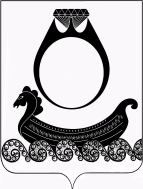 АДМИНИСТРАЦИЯ  ГОРОДСКОГО ПОСЕЛЕНИЯ ПОСЁЛОК КРАСНОЕ-НА-ВОЛГЕ  КРАСНОСЕЛЬСКОГО МУНИЦИПАЛЬНОГО РАЙОНА КОСТРОМСКОЙ ОБЛАСТИПОСТАНОВЛЕНИЕот 30 декабря 2016 года                                                                     № 273О внесении изменений в Положение об оплате труда работников муниципальных учреждений спортивной направленности городского поселения поселок Красное-на-Волге, утвержденное постановлением администрации ГП пос. Красное-на-Волге от 25.03.2015 г. № 30, и в Положение об оплате труда, премировании и дополнительных выплатах в муниципальных учреждениях культуры городского поселения поселок Красное-на-Волге, утвержденное постановлением администрации ГП пос. Красное-на-Волге от 25.11.2014 г. № 99В соответствии со ст. 145 Трудового кодекса РФ, в связи с необходимостью введения новых должностей в штатные расписания муниципального казенного учреждения спорта городского поселения поселок Красное-на-Волге «Олимп» и муниципального казенного учреждения культуры и спорта городского поселения поселок Красное-на-Волге «Истоки», принимая во внимание Закон Костромской области от 24 апреля 2008 года № 302-4-ЗКО «Об установлении основ отраслевых систем оплаты труда работников государственных учреждений Костромской области», администрация городского поселения поселок Красное-на-Волге Красносельского муниципального района Костромской областиПОСТАНОВЛЯЕТ:1. Внести в Положение об оплате труда работников муниципальных учреждений спортивной направленности городского поселения поселок Красное-на-Волге, утвержденное постановлением администрации ГП пос.  Красное-на-Волге от 25.03.2015 г. № 30, следующие изменения:1.1. Внести в Приложение № 2 Положения об оплате труда работников муниципальных учреждений спортивной направленности городского поселения поселок Красное-на-Волге дополнение:2. Директору муниципального казенного учреждения спорта городского поселения поселок Красное-на-Волге «Олимп» Зубковскому Р.В. привести локальные нормативные акты по вопросам оплаты труда в соответствие с настоящим постановлением.3. Внести в Приложение № 2 Положения об оплате труда, премировании и дополнительных выплатах в муниципальных учреждениях культуры городского поселения поселок Красное-на-Волге, утвержденное постановлением администрации ГП пос. Красное-на-Волге от 25.11.2014 г. №99, следующие изменения:3.1. в профессиональную квалификационную группу Профессиональная квалификационная группа «Общеотраслевые должности служащих второго уровня» включить  строки: 4. Директору муниципального казенного учреждения культуры и спорта городского поселения поселок Красное-на-Волге «Истоки» Вернигоровой Н.Ю. привести локальные нормативные акты по вопросам оплаты труда, трудовые договоры с работниками МКУКС «Истоки», в соответствие с настоящим постановлением.5. Контроль за исполнением настоящего постановления возложить на заведующего отделом экономики и финансов Елфимову А.С.6. Настоящее постановление вступает в силу с момента подписания, распространяется на правоотношения возникшие с 01.01.2017 г. и подлежит официальному опубликованию.Глава городского поселения:                                                    В.Н. НедорезовПрофессиональная квалификационная группа «Общеотраслевые должности служащих второго уровня»(Приказ Минздравсоцразвития Российской Федерации от 29 мая 2008 № 247н)Профессиональная квалификационная группа «Общеотраслевые должности служащих второго уровня»(Приказ Минздравсоцразвития Российской Федерации от 29 мая 2008 № 247н)Профессиональная квалификационная группа «Общеотраслевые должности служащих второго уровня»(Приказ Минздравсоцразвития Российской Федерации от 29 мая 2008 № 247н)Профессиональная квалификационная группа «Общеотраслевые должности служащих второго уровня»(Приказ Минздравсоцразвития Российской Федерации от 29 мая 2008 № 247н)1Инспектор по кадрам 47491.3-1.91Специалист по пожарной безопасности47491.3-1.91Инспектор по кадрам 47491.3-1.91Специалист по пожарной безопасности47491.3-1.9